Siglo XVI  Tiempo de grandes Reino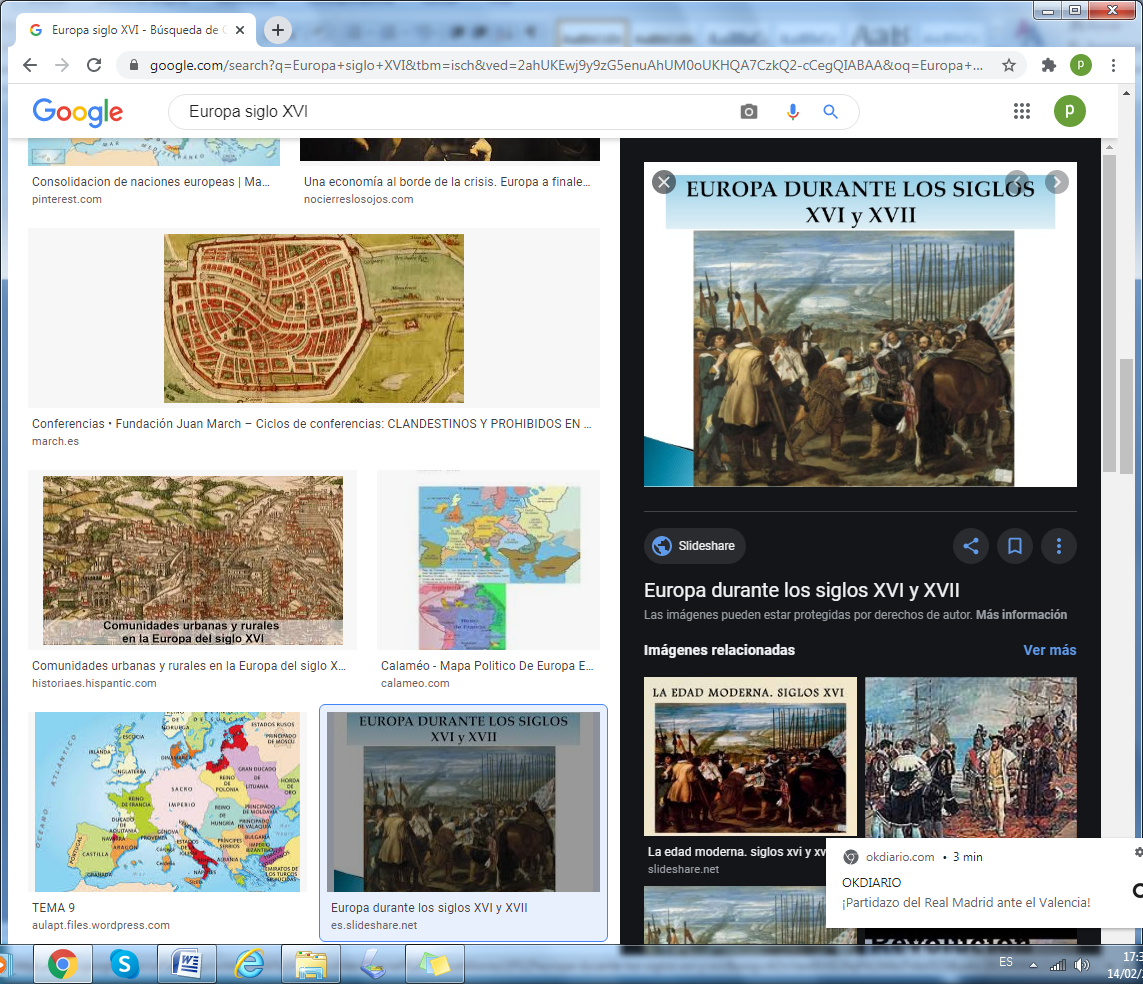  Pasado el fermento renacentista,  con figuras, corrientes ornamenlales nuevas, pactos y ambiciones triunfantes o a veces fracasos depresivos, el siglo XVI se llenó amciones de grandeza. Sucedieron grandes cambios  sociales y en lo relativo a los modelos y figuras femeninas fueron tiempos de gran expansión. La mujer creció en importancia por parte de grandes figuras femeninas que originaron escritos admirables en los autores masculinos, como fue Luis Vives en lo literario, Tomás Moro en lo social, Juan Amos Comenoo en lo pedagógico, Blas Pascal en lo científico y Bossuet en político. S. Vicente de Paúl lo fue en lo filántrópico y San Francisco de Sales en lo escolar, pues ambos orientaros a sus dirigidas hacia la educación de las mujeres, al margen de su categoíia social y entendieron la educación como derecho de las personas, también de las mujeres.  Los reyes fueron grandes instrumentos de cambio, pero casi todos creyeron que los territorios y sus habitantes eran posesiones suyas. Y como es normal las reinas se jactaron de la misma creencia que sus consortes.   Con todo hay que aclarar que el poder de las reinas, condesas, marquesas y gobernantas por derecho propio y no por ser consortes de reino o de ducados dios a las mujeres oportunidad para actuar con libertad y creatividad. Fue un paso fuerte adelante para resaltar la conciencia colectiva de su dignidad y de sus capacidades personales  En Inglaterra contamos con dos reinas, una como víctima de la brutalidad de un rey  desequilibrado y  cruel, como fue  Enrique VIII, y otra como reina duradera y absolutistas. . Fue  Ana Bolena llevada al patíbulo por falsas acusaciones. Representó con su proceso velor por el trono,  el eeror que cubrio de vergüenza a la mayor parte de los soberanos.  Y otra fue la que fue su hija , que llego a ser  Isabel I de Inglaterra, la reina  que tuvo un reinado grande en el tiempo y orientado a fraguar la grandeza del Reino Unido, en el cual Inglaterra fue consiguiendo un amplio impero mundial, y en el cual se consumó la separación de su reino y de sus colonias de la Iglesia católica.   En Italia hubo grandes mujeres, en los político y en los social, pero tambien fundadoras de movimientos educativos para promover la educación fememina.   Se puede aludir a  Catalina de Médicis, representante de la poderosa familia de los Médicis, aunque ella fue reina de  Francia al casarse con Francisco I . Cuando quedo viuda hubo de actuar como soberana habil, clarividente y capaz de  gobernar con un riguroso absolutismo envuelto en diversas guerras religiosas, sobre todo contra los movimientos protestantes.      Más labor educadora  hizo en Italia Angela de Mericis, que  preparó un instituto religioso, el de las ursulinas, para fomentar la educación y la acogida de las niñas, sobre todo de las más pobres.  Y en el mismo sentido social Ursula de Benicasa  orientó también su vida a la fundación de una Institucion de educadoras, las teatinas,  y otra de religiosas contemplativas, de una vida semejante a la suya, con sus dones místicos y espirituales.   Lavinia Fontana fue en italia la representante del arte, siendo una excelente pintora que abrió las puertas al barroco.  Y no menos excelente como madre de familia, pues fueron 14 los hijos que tuvo con Gian Paolo Zappi,  también fresaltó por sus cuadros artisticos inlcuos más cotizados qe los su esposo, otro pintor casi tan famoso por sus cuadros como su esposa lo fue con los suyosSofonisba Anguissola fue otra artista italiana no menos famosa que Lavinia,  haciendo sus obras de arte famosas en toda Italia y en naciones extranjeras. Las dos mujeres Lavinia y Sofronisba representan a las artistas del arte pictórico como campo propios de las mujeres, cosa que no se dio para ellas en la escultura y en la arquitectura.  En el reino de España Francisca de Nebrija o Lebrija  fue la hija admirable por su inteligencia del gran gramático Antonio de Nebrja que hizo la primera Gramática de la lengua española. Ella ayudo a a su padre en la redacción de esa monumentales obras y además le sustituyó en su aulas de la Universidad de Alcalá de Henares, demostrando una cultura admirable.    Igual que la admirable Nebrija fue admirada como la catedrática protegida por Isabel la Católica la estudiosa Luisa Medrano  que admiró en la Universidad de Salamanca por su sabiuria en el Derecho y en las lenguas clásicas. Fueron dos mujeres que se movieron en el arte y el rigor del lenguaje.  En el campo espirtual y religiosos, e incluso en el poético, la singular y activa monja que fue Santa Teresa de Jesús  hizo brillar las habilidades femeninas y los dones espirituales en la reforma de la Orden carmelitana   Y no se puede olvidar a Juana de Castilla, a quien la tradición llama "la loca", pero de cuya enfermedad mental todavía quedan dudas, o al menos las tuvieron los comuneros o rebeldes contra  su hijo el emperador Carlos V de Alemania y I de España.     Isabel de Portugal  fue la bellísima y amada esposa de Carlos V. Murio pronto y fue un reina brillante por sus habilidades de consejera.   En Alemania podemos recordar la pacífica y pacific adora  Margarita de Austria, que actuó en variados pactos entrre reyes . Y en Francia podemos recordar a Luisa de Saboya que brilló en los tratado entre España y Alemania.    También en este siglo hay que dirigir ya la atención hacia el nuevo continente ameriano donde dos mujeres atrevidas, valientes  llamaon la atención por sus hazañas Ines Suarez, aventurera.  Tales fueron   Isabel Barreto  e  Isabel de Guevara, nacidas en España y valerosas aventureras en las tierras todavía e proceso de conquista. Y genialmente y genuinamente americana fueron  la cnhilena   Leonor Ovando  y la mexicana  Marina Melinche .   En la otra parte de la tirerra actuó la poetisa coreana Shin Saimdrag, cuyos poemas serenos y luminosos fueron conocidos hasta en Occidente.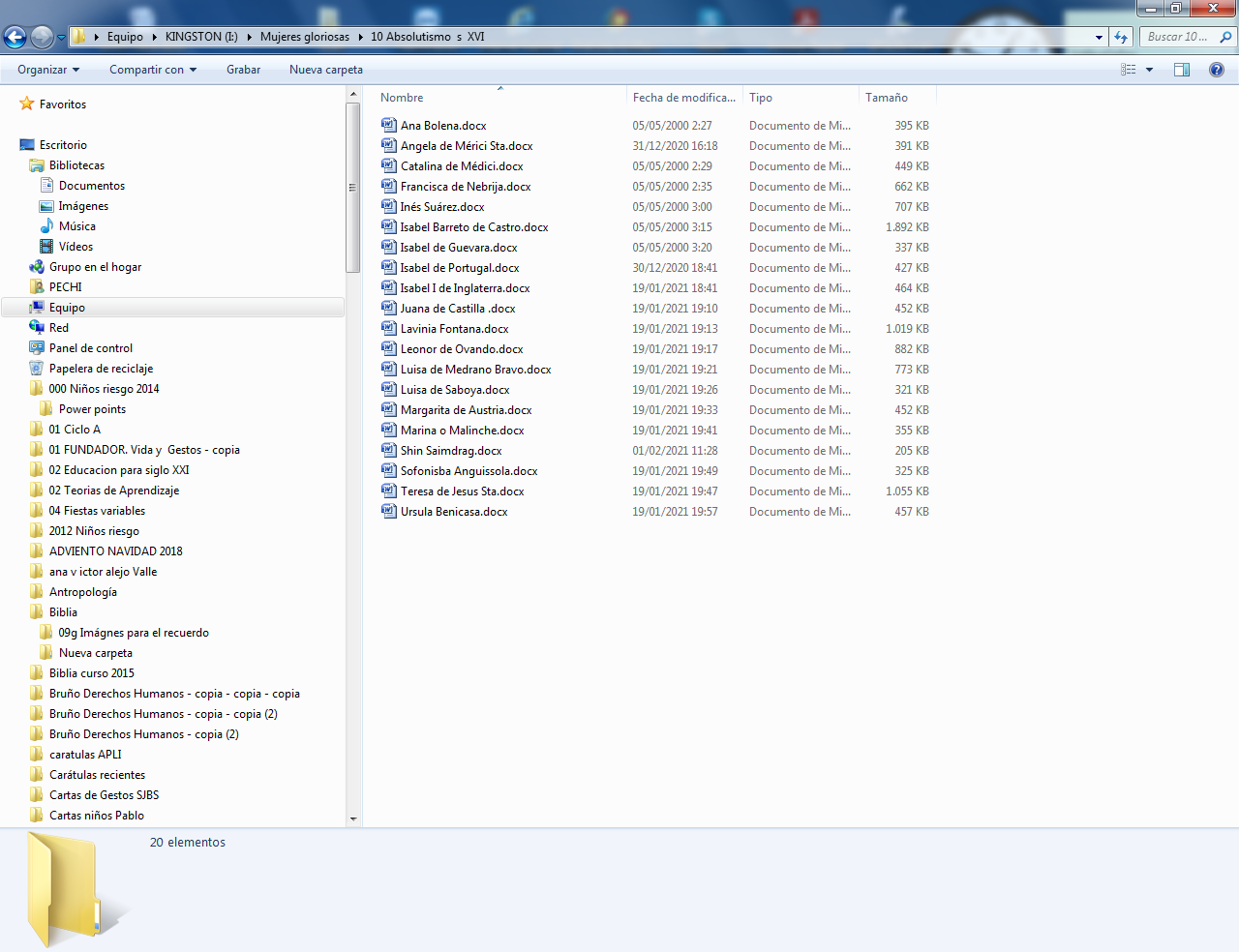 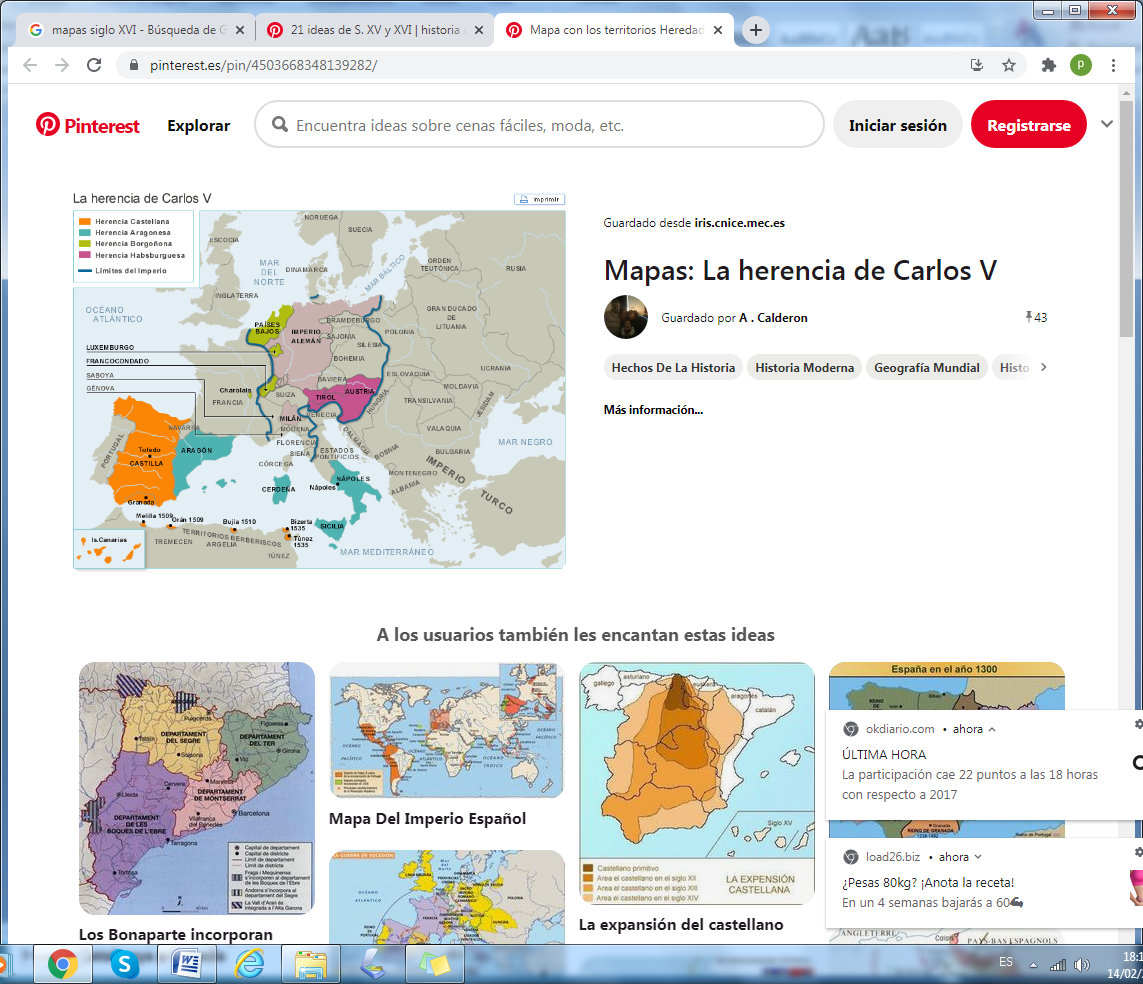 El mundo europeo de Carlos V